  MADONAS NOVADA PAŠVALDĪBA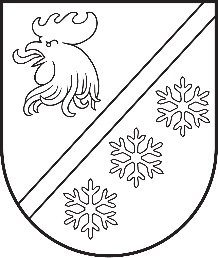 Reģ. Nr. 90000054572Saieta laukums 1, Madona, Madonas novads, LV-4801 t. 64860090, e-pasts: pasts@madona.lv ___________________________________________________________________________MADONAS NOVADA PAŠVALDĪBAS DOMESLĒMUMSMadonā2023. gada 30. novembrī						        	     		      Nr. 764									    (protokols Nr. 22, 41. p.)Par pamatlīdzekļa izslēgšanu no Madonas novada pašvaldības bilancesMadonas novada pašvaldības grāmatvedības uzskaitē no 17.11.2006. atrodas pamatlīdzekļi Valdemāra bulvārī 6, Madonā (Projekts objektā Madonas pilsētas vidusskolas ēku kompleksa un stadiona pārbūve ) nedzīvojamās ēkas, kuras ir nojauktas un dabā vairs neeksistē, ko apliecina Madonas novada būvvaldes izsniegtas izziņas par būves neesamību:Izziņas nr. BIS–BV–23.1–2021–2700, Nedzīvojama ēka - Šķūnis ar pagrabu, Pamatlīdzekļu uzskaites kartītes nr.06433 ar inventāra nr.12120088Izziņas nr. BIS–BV–23.1–2021–2701, Nedzīvojama ēka – Noliktava, Pamatlīdzekļu uzskaites kartītes nr.06434 ar inventāra nr.12120089Ņemot vērā augstāk minēto, pamatlīdzekļus nepieciešams izslēgt no pašvaldības grāmatvedības uzskaites, jo tie dabā vairs neeksistē.Noklausījusies sniegto informāciju, ņemot vērā 22.11.2023. Finanšu un attīstības komitejas atzinumu, atklāti balsojot: PAR – 17 (Aigars Šķēls, Aivis Masaļskis, Andris Dombrovskis, Andris Sakne, Artūrs Čačka, Artūrs Grandāns, Arvīds Greidiņš, Gunārs Ikaunieks, Guntis Klikučs, Iveta Peilāne, Kaspars Udrass, Māris Olte, Rūdolfs Preiss, Sandra Maksimova, Valda Kļaviņa, Vita Robalte, Zigfrīds Gora), PRET – NAV, ATTURAS – NAV, Madonas novada pašvaldības dome NOLEMJ:Pamatojoties uz Madonas novada būvvaldes izsniegtajām izziņām par būves neesamību izslēgt no Madonas novada pašvaldības bilances uzskaites:Nedzīvojamo ēku - Šķūnis ar pagrabu, Pamatlīdzekļu uzskaites kartītes nr.06433 ar inventāra nr.12120088Nedzīvojamo ēku – Noliktava, Pamatlīdzekļu uzskaites kartītes nr.06434 ar inventāra nr.12120089Domes priekšsēdētāja vietnieks				            Z. Gora	Ankrava 29374376ŠIS DOKUMENTS IR ELEKTRONISKI PARAKSTĪTS AR DROŠU ELEKTRONISKO PARAKSTU UN SATUR LAIKA ZĪMOGU